При заказе Выпускного 2017 до 15.12.2016 — ПАКЕТНЫЕ ПРЕДЛОЖЕНИЯ ПО ЦЕНАМ 2016 года!Выпускной вечер для  9-х и 11-х классов  на теплоходеПакет «Люкс» Выпускной вечер - важное событие для каждого человека, вне зависимости от того, заканчиваете ли Вы школу, колледж или ВУЗ. С этого момента начинается совсем новый этап жизни, открываются новые горизонты, ставятся новые цели. И так хочется встретить эту новую жизнь ярко, оригинально и весело! Отличным вариантом, как для маленьких, так и для больших компаний выпускников станет выпускной вечер на теплоходе  праздничное оформление, вкусные и разнообразные блюда, шоу-программа с ведущим и ди-джеем, современная музыка, все это сделает Ваш праздник незабываемым. Апофеозом вечера станет праздничный торт!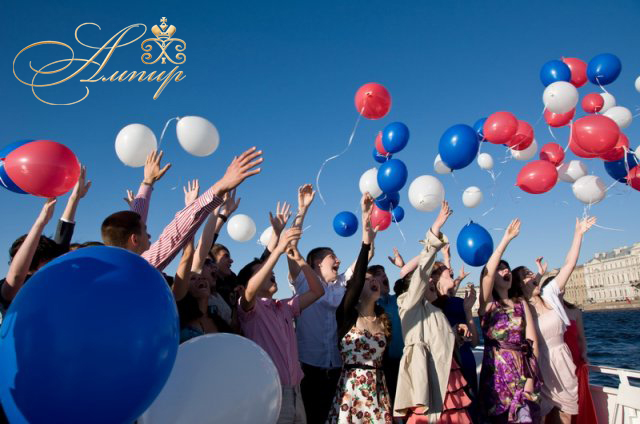 Программа  мероприятия : (*)15:30 (22:30)— Отправление автобуса от школы. 17:00(00:00) —Прибытие к причалу. Отправление теплохода.17:00(00:00)- 22:00 (05:00)— Банкет. Праздничное накрытие столов. Музыкально-развлекательная программа с ведущим и звукорежиссером, зажигательная дискотека. Теплоход украшен воздушными шарами. Праздничный торт.22:00(05:00) – Окончание программы .Возвращение к причалу.22:00(05:00)-23:00(06:00)Трансфер к школе.  (*)Время мероприятия возможно корректировать на час или два часа, обсуждается с заказчиком индивидуальноСтоимость программы:(*)
(*)   До 35 персонВ стоимость программы входит:Трансфер «школа – причал –   школа»Прогулка на теплоходе по рекам и каналам (продолжительность 5 часов) Праздничный банкет на теплоходеПрограмма на теплоходе  с ведущим и  дискотека с ди-джеем 5 часовСветозвуковое оборудование на теплоходеОформление теплохода воздушными шарами в салоне и на кормеПраздничный выпускной тортАдминистрирование и обслуживаниеБесплатные места для учителей и родителей (*)Родители свыше указанного количества (*) оплачивают только стоимость банкета 2500 рублей на персону!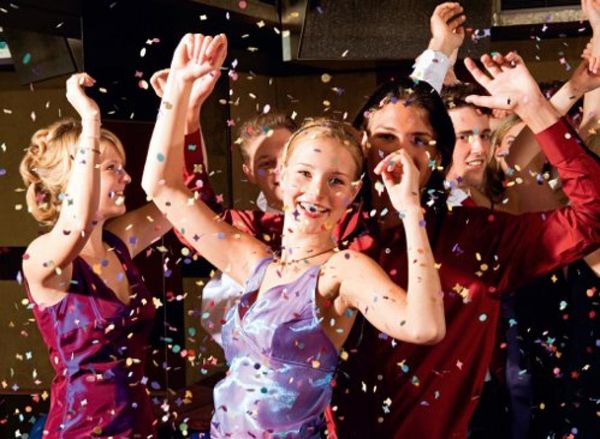 Дополнительно Вы можете заказать: Украшение теплохода цветамиШоу мыльных пузырейПризы для участников викторин и конкурсовФокусник, ИллюзионистКол-во выпускников35+330+325+220+2Стоимость в рублях на человека69507800870010200